28.03.2022Г.№137РОССИЙСКАЯ ФЕДЕРАЦИЯИРКУТСКАЯ ОБЛАСТЬИРКУТСКИЙ РАЙОНСМОЛЕНСКОЕ МУНИЦИПАЛЬНОЕОБРАЗОВАНИЕАДМИНИСТРАЦИЯПОСТАНОВЛЕНИЕОБ УТВЕРЖДЕНИИ АДМИНИСТРАТИВНОГО РЕГЛАМЕНТАПРЕДОСТАВЛЕНИЯ МУНИЦИПАЛЬНОЙ УСЛУГИПРИНЯТИЕ РЕШЕНИЯ О ПОСТАНОВКЕ НА УЧЁТ ГРАЖДАН, ИМЕЮЩИХ ПРАВО НА ПОЛУЧЕНИЕ БЕСПЛАТНО В СОБСТВЕННОСТЬ ЗЕМЕЛЬНОГО УЧАСТКА ДЛЯ ВЕДЕНИЯ ЛИЧНОГО ПОДСОБНОГО ХОЗЯЙСТВА, ИНДИВИДУАЛЬНОГО ЖИЛИЩНОГО СТРОИТЕЛЬСТВА, САДОВОДСТВА ИЛИ ОГОРОДНИЧЕСТВА, ИЛИ ОБ ОТКАЗЕ В ПРИНЯТИИ ТАКОГО РЕШЕНИЯВ соответствии со статьей 11 Земельного кодекса Российской Федерации, Законом Иркутской области от 28.12.2015 № 146-ОЗ «О бесплатном предоставлении земельных участков в собственность граждан», Федеральным законом от 06.10.2003 № 131-ФЗ «Об общих принципах организации местного самоуправления в Российской Федерации», Уставом Смоленского муниципального образования, администрация Смоленского муниципального образованияПОСТАНОВЛЯЕТ:1. Утвердить административный регламент предоставления муниципальной услуги «принятие решения о постановке на учёт граждан, имеющих право на получение бесплатно в собственность земельного участка для ведения личного подсобного хозяйства, индивидуального жилищного строительства, садоводства или огородничества, или об отказе в принятии такого решения» в соответствии с Приложением.2. Настоящее постановление опубликовать (обнародовать) и разместить на официальном сайте Смоленского муниципального образования. 3. Контроль за исполнением настоящего постановления возложить на главу администрации Смоленского муниципального образования.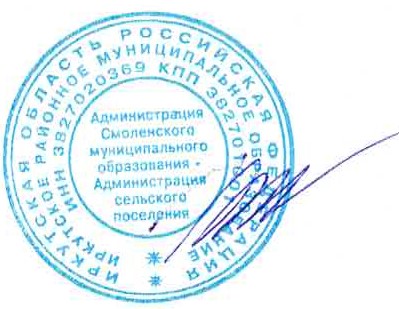 Глава Смоленскогомуниципального образования                                                   О.Н. Козырский		                                                                   УТВЕРЖДЕН                                                                                   Постановлением администрации                                                                                   Смоленского муниципального образования                                                                                   от 28.03.2022 № 137АДМИНИСТРАТИВНЫЙ РЕГЛАМЕНТпредоставления муниципальной услуги «Принятие решения о постановке на учёт граждан, имеющих право на получение бесплатно в собственность земельного участка для ведения личного подсобного хозяйства, индивидуального жилищного строительства, садоводства или огородничества, или об отказе в принятии такого решения»Общие положения1.1. Административный регламент муниципальной услуги «Принятие решения о постановке на учёт граждан, имеющих право на получение бесплатно в собственность земельного участка для ведения личного подсобного хозяйства, индивидуального жилищного строительства, садоводства или огородничества, или об отказе в принятии такого решения» (далее – Административный регламент) разработан в целях повышения качества, доступности и эффективности предоставления муниципальной услуги, направленной на постановку на учёт граждан, имеющих право на получение бесплатно в собственность земельного участка для индивидуального жилищного строительства (далее – муниципальная услуга), устанавливает порядок работы администрации Смоленского муниципального образования с заявлениями граждан о предоставлении вышеуказанной услуги.1.2. Описание получателей муниципальной услуги (заявителей).Получателями услуги являются:- участники Великой Отечественной войны, а также граждане, на которых законодательством распространены социальные гарантии и льготы участников Великой Отечественной войны;- ветераны боевых действий;- граждане, подвергшиеся воздействию радиации вследствие катастрофы на Чернобыльской АЭС;- граждане, состоящие на учете в органах местного самоуправления в качестве нуждающихся в жилых помещениях;- граждане, имеющие трех и более детей;- медицинским работникам, имеющим высшее медицинское образование или среднее медицинское образование, работающим в сельском населенном пункте и (или) переехавшим на работу в сельский населенный пункт из другого населенного пункта, для жилищного строительства;- работникам образовательных организаций, имеющим высшее педагогическое образование или среднее педагогическое образование, работающим в сельском населенном пункте и (или) переехавшим на работу в сельский населенный пункт из другого населенного пункта, для жилищного строительства.1.3. Применяемые термины и определения:- Административный регламент – нормативный правовой акт, устанавливающий порядок предоставления муниципальной услуги и стандарт предоставления муниципальной услуги; - орган предоставления муниципальной услуги – Администрация Смоленского муниципального образования; - уполномоченный орган – орган министерство имущественных отношений Иркутской области, в компетенции которого находится рассмотрение вопросов, связанных с предоставлением муниципальной услуги;- заявитель – физические или юридические лица либо их уполномоченные представители, обратившиеся в орган, предоставляющий муниципальные услуги, с запросом о предоставлении муниципальной услуги, представленным на бумажном носителе или в форме электронного документа; - исполнитель – специалист уполномоченного органа, обеспечивающий предоставление муниципальной услуги;- специалист – специалист уполномоченного органа, осуществляющий прием заявлений и выдачу документов в уполномоченной организации; - межведомственный запрос – документ на бумажном носителе или в форме электронного документа о предоставлении документов и информации, необходимых для предоставления муниципальной услуги, направленный уполномоченным органом, предоставляющим муниципальную услугу, в организацию, участвующую в предоставлении муниципальной услуги, на основании запроса заявителя о предоставлении муниципальной услуги. 1.4. Порядок информирования и консультирования о предоставлении муниципальной услуги.1.4.1. Информация о муниципальной услуге предоставляется:- в органе предоставления муниципальной услуги, расположенном по адресу: 664519, Иркутская область, Иркутский район, с. Смоленщина, ул. Трудовая, д. 6;адрес электронной почты: admsmolenshina@mail.ru;график (режим) работы органа предоставления муниципальной услуги: понедельник – пятница: с 9.00 до 13.00, с 14.00 до 17.00. Выходные дни: суббота, воскресенье, нерабочие праздничные дни. В день, предшествующий праздничному, продолжительность рабочего дня сокращается на один час;- с использованием средств телефонной связи: телефон (3952) 494-146 - в уполномоченном органе предоставления муниципальной услуги, расположенном по адресу: г. Иркутск, ул. Мухиной, 2а;1.4.2. При предоставлении муниципальной услуги предоставляются консультации:- о местонахождении, контактных телефонах, адресе электронной почты. Интернет-сайта и режиме работы исполнителей уполномоченного органа;- о порядке оказания муниципальной услуги;- о перечне документов, которые заявитель должен представить для предоставления муниципальной услуги;- об оперативной информации по предоставлению муниципальной услуги:- о порядке обжалования решений, действий (бездействия) исполнителей и (или) уполномоченного органа, нарушающих права и законные интересы заявителей.1.4.3. Способы получения информации о предоставлении муниципальной услуги.Консультирование получателей муниципальной услуги организуется путем:- индивидуального консультирования;- публичного консультирования.1.4.4. Индивидуальное консультирование.Специалист осуществляет прием и консультирование заявителей в администрации Смоленского муниципального образования по вопросам, связанным с предоставлением муниципальной услуги.Консультации проводятся письменно, устно, в том числе по телефону, либо посредством электронной почты.Информация предоставляется по следующим вопросам:- сведения о порядке получения муниципальной услуги;- сведения о результате оказания муниципальной услуги и порядке передачи результата заявителю;- адрес места приема документов для предоставления муниципальной услуги и график работы;- перечень документов, необходимых для предоставления муниципальной услуги;- порядок и сроки предоставления муниципальной услуги;- порядок обжалования решений или действий (бездействия), принятых или осуществленных в ходе предоставления муниципальной услуги.1.4.5. Публичное устное консультирование осуществляется с привлечением средств массовой информации (далее - СМИ) - радио, телевидения, а также путем проведения встреч с населением.1.4.6. Публичное письменное консультирование осуществляется путем публикации (размещения) информационных материалов в печатных СМИ и на Интернет-сайте.1.4.7. Письменные разъяснения предоставляются уполномоченным органом при наличии письменного обращения получателя муниципальной услуги.Ответ направляется письмом, электронной почтой или передается на руки в зависимости от способа обращения получателя муниципальной услуги или способа направления ответа, указанного в письменном обращении получателя муниципальной услуги.При письменном консультировании ответ направляется получателю муниципальной услуги в течение 30 дней со дня регистрации письменного обращения.1.4.8. Порядок получения заявителями информации о предоставлении муниципальной услуги с использованием информационных технологий.Информация о предоставлении муниципальной услуги в электронном виде размещается:- на официальном Интернет-сайте администрации Смоленского муниципального образования.1.4.9. Информация о предоставлении муниципальной услуги размещается на информационных стендах в уполномоченном органе и помещении, предназначенном для приема юридических и физических лиц.2. Стандарт предоставления муниципальной услуги 2.1. Наименование муниципальной услуги: «Принятие решения о постановке на учёт граждан, имеющих право на получение бесплатно в собственность земельного участка для ведения личного подсобного хозяйства, индивидуального жилищного строительства, садоводства или огородничества, или об отказе в принятии такого решения».2.2. Муниципальная услуга предоставляется администрацией Смоленского муниципального образования.2.3. При предоставлении муниципальной услуги запрещается требовать от заявителя осуществления действий, необходимых для получения муниципальной услуги и связанных с обращением в иные органы и организации, за исключением услуг, включенных в перечень услуг, которые являются необходимыми и обязательными.2.4. Результатом предоставления муниципальной услуги является принятие решения о постановке на учет граждан, имеющих право на получение бесплатно в собственность земельного участка для ведения личного подсобного хозяйства, индивидуального жилищного строительства, садоводства или огородничеств, или об отказе в принятии такого решения.2.5. Срок предоставления муниципальной услуги составляет 30 календарных дней со дня регистрации заявления.2.6. Перечень нормативно-правовых актов, регулирующих отношения, возникающие в связи с предоставлением муниципальной услуги:Гражданский кодекс Российской Федерации;Земельный кодекс Российской Федерации;Федеральный закон от 06.10.2003 № 131-ФЗ «Об общих принципах организации местного самоуправления в Российской Федерации»;Федеральный закон от 27.07.2010 № 210-ФЗ «Об организации предоставления государственных и муниципальных услуг»;Федеральный закон от 21.07.1997 № 122-ФЗ «О государственной регистрации прав на недвижимое имущество и сделок с ним»;настоящий Административный регламент;иные нормативные правовые акты.2.7. Исчерпывающий перечень документов, необходимых для предоставления муниципальной услуги, которые заявитель предоставляет самостоятельно:заявление, составленное по форме согласно приложению № 1 к настоящему Административному регламенту;документ, удостоверяющий личность заявителя;доверенность, подтверждающая полномочие представителя физического лица действовать от его имени;документы, подтверждающие в соответствии с законодательством Российской Федерации принадлежность к льготной категории.В случае, если для предоставления муниципальной услуги необходима обработка персональных данных лица, не являющегося заявителем, и если в соответствии с федеральным законом обработка таких персональных данных может осуществляться с согласия указанного лица, при обращении за получением муниципальной услуги заявитель дополнительно представляет документы, подтверждающие получение согласия указанного лица или его законного представителя на обработку персональных данных указанного лица. Документы, подтверждающие получение согласия, могут быть предоставлены в том числе в форме электронного документа. Действие настоящего абзаца не распространяется на лиц, признанных безвестно отсутствующими, и на разыскиваемых лиц, место нахождения которых не установлено уполномоченным федеральным органом исполнительной власти.Указанные документы могут быть представлены в форме электронного документа.2.8. Исчерпывающий перечень документов, необходимых для предоставления муниципальной услуги, которые находятся в распоряжении органов, участвующих в предоставлении муниципальной услуги, и которые заявитель вправе предоставить по собственной инициативе:- информация о правах заявителя на имеющиеся у него объекты недвижимого имущества на территории Иркутской области (земельные участки, предоставленные бесплатно в собственность для ведения личного подсобного хозяйства, индивидуального жилищного строительства, садоводства или огородничества);- документы, подтверждающие регистрацию по месту жительства.2.9. Для предоставления муниципальной услуги заявитель вправе предоставлять документы, указанные в пункте 2.7. настоящего Административного регламента, по собственной инициативе.Непредставление заявителем указанных документов не является основанием для отказа заявителю в предоставлении услуги.2.10. Исчерпывающий перечень оснований для отказа в приеме документов, необходимых для предоставления муниципальной услуги:- заявление подано лицом, не уполномоченным совершать такого рода действия;- заявление подано в иной уполномоченный орган;- предоставление неполного пакета документов, определенных пунктом 2.7. настоящего Административного регламента;- представленные заявителем документы составлены на иностранном языке, без надлежащим образом заверенного перевода на русский язык;имеют повреждения, не позволяющие однозначно истолковывать их содержание; содержат исправления, в том числе механические исправления (подчистки, приписки, зачеркнутые слова и иные неоговоренные исправления); исполнены карандашом.2.11. Перечень оснований для отказа в предоставлении муниципальной услуги:- отсутствие оснований для предоставления гражданину бесплатно в собственность земельного участка в соответствии с действующим законодательством;- заявителем уже было реализовано право на бесплатное получение в собственность земельного участка;- предоставление заявителем недостоверных сведений, подтверждающих его право на получение земельного участка бесплатно в собственность.2.11.1. Исчерпывающие перечни оснований для приостановления предоставления муниципальной услуги или отказа в предоставлении муниципальной услуги устанавливаются соответственно федеральными законами, принимаемыми в соответствии с ними иными нормативными правовыми актами Российской Федерации, законами и иными нормативными правовыми актами субъектов Российской Федерации, муниципальными правовыми актами.               Непредставление (несвоевременное представление) органом или организацией по межведомственному запросу документов и информации не может являться основанием для отказа в предоставлении заявителю муниципальной услуги. Должностное лицо и (или) работник, не представившие (несвоевременно представившие) запрошенные и находящиеся в распоряжении соответствующих органа либо организации документ или информацию, подлежат административной, дисциплинарной или иной ответственности в соответствии с законодательством Российской Федерации.           2.11.2. Исчерпывающий перечень оснований для приостановления предоставления муниципальной услуги или отказа в предоставлении муниципальной услуги.  Основания для приостановления предоставления муниципальной услуги отсутствуют.2.11.3. Администрация Смоленского муниципального образования не вправе требовать от заявителя представления документов и информации, отсутствие и (или) недостоверность которых не указывались при первоначальном отказе в приеме документов, необходимых для предоставления муниципальной услуги, либо в предоставлении государственной или муниципальной услуги, за исключением следующих случаев:а) изменение требований нормативных правовых актов, касающихся предоставления муниципальной услуги, после первоначальной подачи заявления о предоставлении муниципальной услуги;б) наличие ошибок в заявлении о предоставлении муниципальной услуги и документах, поданных заявителем после первоначального отказа в приеме документов, необходимых для предоставления муниципальной услуги, либо в предоставлении муниципальной услуги и не включенных в представленный ранее комплект документов;в) истечение срока действия документов или изменение информации после первоначального отказа в приеме документов, необходимых для предоставления муниципальной услуги, либо в предоставлении муниципальной услуги;г) выявление документально подтвержденного факта (признаков) ошибочного или противоправного действия (бездействия) должностного лица органа, предоставляющего муниципальную услугу, муниципального служащего, при первоначальном отказе в приеме документов, необходимых для предоставления муниципальной услуги, либо в предоставлении муниципальной услуги, о чем в письменном виде за подписью руководителя органа, предоставляющего муниципальную услугу, при первоначальном отказе в приеме документов, необходимых для предоставления муниципальной услуги, уведомляется заявитель, а также приносятся извинения за доставленные неудобства.2.12. Предоставление муниципальной услуги осуществляется бесплатно.2.13. Подача заявления о предоставлении муниципальной услуги осуществляется в уполномоченной организации.Время ожидания заявителя при подаче заявления о предоставлении муниципальной услуги и получении результата - 15 минут в порядке очереди.Срок регистрации запроса заявителя, в том числе в электронной форме, - 5 минут.2.14. Требования к помещениям, в которых предоставляется муниципальная услуга, к месту ожидания и приема заявителей, размещению и оформлению визуальной, текстовой и мультимедийной информации о порядке предоставления услуги, в том числе к обеспечению доступности для инвалидов указанных объектов в соответствии с законодательством Российской Федерации о социальной защите инвалидов.2.15.1. Помещение, предназначенное для работы с заявителями по приему заявлений и выдаче документов, обеспечивается необходимым оборудованием, канцелярскими принадлежностями, офисной мебелью, системой вентиляции воздуха, телефоном, доступом к гардеробу.В указанных помещениях размещаются информационные стенды, обеспечивающие получение заявителями информации о предоставлении муниципальной услуги.    Информационные стенды, столы (стойки) для письма размещаются в местах, обеспечивающих свободный доступ к ним лицам, имеющим ограничения к передвижению, в том числе инвалидам, использующим кресла-коляски.В случае невозможности размещения информационных стендов используются другие способы размещения информации, обеспечивающие свободный доступ к ней заинтересованных лиц.2.15.2. Визуальная, текстовая и мультимедийная информация о порядке предоставления муниципальной услуги размещается на информационном стенде или информационном терминале в помещении для ожидания и приема заявителей, а также на официальном сайте Администрации.2.15.3. На информационных стендах в помещении для ожидания и приема заявителей, на официальном сайте Администрации, размещаются следующие информационные материалы:1) информация о порядке предоставления муниципальной услуги;2) перечень нормативных правовых актов, регламентирующих оказание муниципальной услуги;3) перечень документов, необходимых для предоставления муниципальной услуги, а также требования, предъявляемые к этим документам;4) сроки предоставления муниципальной услуги и основания для отказа в предоставлении муниципальной услуги;5) формы заявлений о предоставлении муниципальной услуги;6) порядок информирования о ходе предоставления муниципальной услуги, порядок обжалования решений, действий или бездействия муниципальных служащих.При изменении информации по предоставлению муниципальной услуги осуществляется ее обновление.2.15.4. Прием заявителей осуществляется без предварительной записи в порядке очередности.В целях обеспечения доступности муниципальной услуги для инвалидов осуществляется предварительная запись заинтересованных лиц, позволяющая обеспечить помощь проводников и профессиональных сурдопереводчиков в рамках предоставления муниципальной услуги.2.15.5. Вход и перемещения по помещениям, в которых проводится прием заявлений и документов, необходимых для предоставления муниципальной услуги, а также выдача результатов оказания муниципальной услуги, оборудуются средствами, создающими условия для беспрепятственного доступа инвалидам (включая инвалидов, использующих кресла-коляски и собак-проводников).2.15.6. На территории, прилегающей к зданию, в котором проводится прием заявлений и документов, необходимых для предоставления муниципальной услуги, а также выдача результатов оказания муниципальной услуги, определяются места для парковки специальных автотранспортных средств инвалидов.Доступ специального автотранспорта получателей муниципальной услуги к парковочным местам и стоянка являются бесплатными.2.15.7. При обращении инвалида за получением муниципальной услуги (включая инвалидов, использующих кресла-коляски и собак-проводников) обеспечивается:1) возможность посадки инвалидов в транспортное средство и высадки из него перед входом в помещение с помощью технических средств реабилитации и (или) с помощью сотрудника Администрации;2) содействие инвалидам при входе в здание, в котором проводится прием заявлений и документов, необходимых для предоставления муниципальной услуги, а также выдача результатов оказания муниципальной услуги, и выходе из него;3) сопровождение инвалидов, имеющих стойкие расстройства функции зрения и самостоятельного передвижения, и оказание им помощи внутри помещения;4) надлежащее размещение оборудования и носителей информации, необходимых для обеспечения беспрепятственного доступа инвалидов с учетом ограничений их жизнедеятельности;5) дублирование необходимой для инвалидов звуковой и зрительной информации, а также допуск сурдопереводчика и тифлосурдопереводчика;6) доступ к помещению, в котором предоставляется услуга, собаки-проводника при наличии документа, подтверждающего ее специальное обучение;         7) возможность самостоятельного передвижения инвалидов, в том числе передвигающихся в кресле-коляске, в целях доступа к месту предоставления муниципальной услуги, в том числе с помощью сотрудника Администрации;8) оказание помощи инвалидам в преодолении барьеров, мешающих получению ими муниципальной услуги. 2.16. Показатели доступности и качества муниципальной услуги.2.16.1. Качественными показателями доступности муниципальной услуги являются:- простота и ясность изложения информационных документов;- наличие различных каналов получения муниципальной услуги;- достоверность предоставляемой информации.2.16.2. Количественными показателями доступности муниципальной услуги являются:- удобный график работы уполномоченной организации;- удобное территориальное расположение уполномоченной организации;- время ожидания при получении муниципальной услуги;- количество документов, запрашиваемых у заявителя для предоставления муниципальной услуги.2.16.3. Показателями качества муниципальной услуги являются:- точность исполнения муниципальной услуги;- профессиональная подготовка исполнителей предоставления муниципальной услуги;- высокая культура обслуживания заявителей;- возможность получения услуги в многофункциональном центре;- возможность получения информации о ходе предоставления муниципальной услуги в устной, письменной форме и в том числе с использованием информационно-коммуникационных технологий.2.16.4. Количественными показателями качества муниципальной услуги являются:- строгое соблюдение сроков предоставления муниципальной услуги, определенных настоящим Административным регламентом;- количество обоснованных обжалований решений органа предоставления муниципальной услуги и уполномоченного органа.3. Состав, последовательность и сроки выполнения административных процедур, требования к порядку их выполнения, в том числе особенности выполнения административных процедур в электронной форме, на базе многофункционального центра предоставления государственных и муниципальных услуг3.1. Административная процедура по предоставлению муниципальной услуги включает в себя следующие административные действия:- прием документов от заявителя;- рассмотрение заявления;- подготовка и принятие итогового документа.3.1.1. Основанием для начала административной процедуры служит обращение заявителя о предоставлении муниципальной услуги с приложением пакета документов, указанных в пункте 2.7. настоящего Административного регламента.3.1.2. Сведения о должностном лице, ответственном за выполнение административного действия.Лицами, осуществляющими выполнение административных действий, являются: специалист, руководитель уполномоченного органа и исполнитель, наделенные полномочиями на оказание муниципальной услуги в рамках полномочий, установленных настоящим Административным регламентом.3.2. Содержание административного действия, продолжительность или максимальный срок его выполнения.3.2.1. Сроки выполнения административных процедур исчисляются в календарных днях.3.2.2. В день обращения заявителя специалист принимает заявление, оформленное согласно приложению № 1 к настоящему Административному регламенту, с пакетом документов, обеспечивает их проверку и регистрацию в журнале регистрации заявлений.При предоставлении заявителем документов специалист, уполномоченный принимать документы, проверяет полномочия заявителя, в том числе полномочия представителя заявителя действовать от имени заявителя, и представленные документы на соответствие требованиям, установленным пунктом 2.7. настоящего Административного регламента.3.2.3. При наличии оснований, указанных в пункте 2.11. настоящего Административного регламента, специалист уведомляет заявителя о наличии препятствий в приеме документов для предоставления муниципальной услуги, объясняет содержание выявленных недостатков, предлагает меры по их устранению и возвращает представленные документы заявителю.В случае отказа или невозможности устранить выявленные недостатки заявителю выдается уведомление об отказе в приеме документов по форме согласно приложению № 4 к настоящему Административному регламенту.Срок оформления, подписания и выдачи уведомления – 5 минут.При отсутствии замечаний специалист осуществляет регистрацию заявления и представленных документов в журнале регистрации заявлений о предоставлении муниципальных услуг, а также в автоматизированной системе с указанием следующих сведений:- порядковый номер записи;- дата приема заявления и документов;- данные о заявителе (фамилия, инициалы, адрес);- тема обращения;- общее число листов в документах.Специалист оформляет расписку согласно приложению № 2 к настоящему Административному регламенту о приеме документов с отметкой о дате получения, порядковом номере записи, количестве и наименовании принятых документов, дате выдачи результата предоставления муниципальной услуги. Первый экземпляр расписки передается заявителю, а второй - приобщается к поступившим документам.Максимальный срок выполнения административной процедуры по приему пакета документов - не более 15 минут.3.2.4. Специалист, принявший документы, формирует пакет документов, указанных в расписке, готовит к нему контрольную карточку с указанием в ней следующих сведений:- фамилия, имя, отчество заявителя, его адрес;- исполнитель в лице руководителя уполномоченного органапредоставления муниципальной услуги;- контролер;- срок исполнения;- подпись специалиста, принявшего заявление, и дату его принятия;- регистрационный номер.Максимальный срок выполнения действия составляет не более 5 мин.3.2.5. Специалист, принявший заявление и документы, осуществляет их регистрацию и передачу в уполномоченный орган в течение 2 дней.3.2.6. Руководитель уполномоченного органа в течение 2 дней со времени поступления документов назначает исполнителя для рассмотрения документов.3.2.7. При непредставлении заявителем документов, перечень которых указан в пункте 2.9. настоящего Административного регламента, исполнитель в течение 3 дней со времени назначения руководителем уполномоченного органа исполнителя готовит и направляет письменный либо в электронной форме запрос в организации, участвующие в предоставлении муниципальной услуги, для получения документов, необходимых для решения вопроса о предоставлении муниципальной услуги.Межведомственный запрос должен содержать сведения, указанные в части 1 статьи 7.2 Федерального закона от 27.07.2010 № 210-ФЗ «Об организации предоставления государственных и муниципальных услуг».Срок подготовки и направления ответа на межведомственный запрос о предоставлении документов и информации для предоставления муниципальной услуги с использованием межведомственного информационного взаимодействия не может превышать пять рабочих дней со дня поступления межведомственного запроса в организации, предоставляющие документы и информацию.Непредставление (несвоевременное представление) по межведомственному запросу документов и информации, необходимых для предоставления муниципальной услуги, не может являться основанием для отказа в предоставлении заявителю муниципальной услуги. Органы (организации), участвующие в межведомственном информационном взаимодействии, обязаны обеспечивать конфиденциальность и безопасность персональных данных в соответствии с законодательством Российской Федерации.3.2.8. Исполнитель при рассмотрении вопроса о предоставлении муниципальной услуги проводит экспертизу документов. По результатам экспертизы дает предложения руководителю уполномоченного органа о принятии решения о предоставлении муниципальной услуги или об отказе в предоставлении муниципальной услуги.Руководитель рассматривает данное предложение и принимает решение о постановке на учёт или об отказе в постановке на учёт. Срок выполнения действия – 8 дней.3.2.9. Исполнитель готовит проект решения о постановке на учет. Срок выполнения действия – 2 день.3.2.10. Проект решения визируется руководителем уполномоченного органа в течение 2 дней.3.2.11 Проект решения подписывается заместителем главы администрации в течение 2 дней.3.2.12. Принятое постановление регистрируется в установленном порядке в течение 3 дней.3.2.13. Принятый на учет заявитель регистрируется в книге учёта граждан согласно приложению № 5 к настоящему Административному регламенту. Срок выполнения действия – 1 день.3.2.14. Уполномоченный орган информирует гражданина о принятом решении способом, указанным в заявлении. Срок выполнения действия – 3 дня.В направленной информации указывается присвоенный гражданину учетный номер (в случае принятия решения о постановке на учет) или причина отказа в постановке на учет.3.2.15. Выдача документа производится специалистом в уполномоченной организации лично заявителю или его доверенному лицу при наличии доверенности, под роспись в журнале единой формы.3.2.16. В процессе предоставления муниципальной услуги специалисты обеспечивают сохранность документов, получаемых и подготавливаемых в процессе предоставления муниципальной услуги, конфиденциальность содержащейся в таких документах информации.3.3. Блок-схема процедуры по предоставлению муниципальной услуги представлена в приложении № 3 к настоящему Административному регламенту.3.4. Особенности предоставления муниципальной услуги в электронной форме.В случае направления документов в электронном виде через электронную почту, региональный портал или информационно – телекоммуникационные сети общего пользования:- заявление заполняется в электронном виде по предоставленной на региональном портале или в информационно – телекоммуникационных сетях общего пользования электронной форме согласно приложению № 1 к настоящему Административному регламенту;- документы, указанные в пункте 2.7. настоящего Административного регламента, сканируются, формируются в архив данных и заверяются электронной цифровой подписью;- в случае предоставления заявления представителем заявителя в форме электронного документа к такому заявлению прилагается надлежащим образом оформленная доверенность в форме электронного документа, подписанного лицом, выдавшим (подписавшим) доверенность, с использованием усиленной квалифицированной электронной подписи (в случае, если представитель заявителя действует на основании доверенности);- получение заявления и документов, указанных в пункте 2.7. настоящего Административного регламента, подтверждается уполномоченным органом путем направления заявителю (представителю заявителя) сообщения о получении заявления и документов с указанием входящего регистрационного номера заявления, даты получения уполномоченным органом заявления и документов, а также перечень наименований файлов, представленных в форме электронных документов, с указанием их объема.Заявителю (представителю заявителя), желающему получить ответ по электронной почте, по указанному в заявлении электронному адресу, уполномоченный орган направляет итоговый документ предоставления муниципальной услуги в форме электронного документа не позднее одного рабочего дня со дня истечения срока предоставления муниципальной услуги.При поступлении заявления и документов в электронном виде специалист регистрирует документы в журнале регистрации, фиксируя факт их получения, и осуществляет их передачу на исполнение в порядке делопроизводства.Срок выполнения действия составляет 1 день.Дальнейший порядок выполнения административного действия определен пунктом 3.2. настоящего Административного регламента.3.5. В случае внесения изменений в выданный по результатам предоставления муниципальной услуги документ, направленных на исправление ошибок, допущенных по вине органа и (или) должностного лица, многофункционального центра и (или) работника многофункционального центра, плата с заявителя не взимается.4. Формы контроля за исполнением Административного регламента4.1. Контроль за полнотой и качеством предоставления муниципальной услуги осуществляется путем проведения проверок соблюдения исполнителем положений настоящего Административного регламента, включает в себя выявление и устранение нарушений прав заявителей, рассмотрение, принятие решений и подготовку ответов на обращения заявителей, содержащие жалобы на решения, действия (бездействие) должностных лиц.4.2. Внутренний контроль за соблюдением последовательности административных процедур, установленных настоящим Административным регламентом, осуществляется руководителем уполномоченного органа, руководителем аппарата администрации Смоленского муниципального образования по компетенции.4.3. Внешний контроль за полнотой и качеством предоставления муниципальной услуги осуществляют органы прокуратуры, а также заявитель.4.4. Должностные лица несут персональную ответственность за несоблюдение сроков и последовательности выполнения административных процедур.Персональная ответственность должностных лиц, исполняющих обязанности по предоставлению муниципальной услуги, закреплена их должностными инструкциями.4.5. За несоблюдение последовательности действий, определенных административными процедурами по предоставлению муниципальной услуги, и принятии необоснованных решений виновные несут ответственность в соответствии с действующим законодательством.5. Досудебный (внесудебный) порядок обжалования решений и действий (бездействия) органа, предоставляющего муниципальную услугу, а также их должностных лиц, муниципальных служащих, работников5.1. Заявители вправе обжаловать решения, принятые в ходе предоставления муниципальной услуги (на любом этапе), действия (бездействие) Администрации, а также их должностных лиц, муниципальных служащих, работников в досудебном порядке.5.2. Заявитель может обратиться с жалобой на нарушение порядка предоставления муниципальной услуги (далее - жалоба), в том числе в следующих случаях:5.2.1. нарушение срока регистрации заявления (запроса) заявителя о предоставлении муниципальной услуги или комплексного запроса;5.2.2. нарушение срока предоставления муниципальной услуги. В указанном случае досудебное (внесудебное) обжалование заявителем решений и действий (бездействия) работника возможно в случае, если решения и действия (бездействие) которого обжалуются, возложена функция по предоставлению муниципальной услуги в полном объеме;  5.2.3. требование у заявителя документов или информации либо осуществления действий, представление или осуществление которых не предусмотрено нормативными правовыми актами Российской Федерации, нормативными правовыми актами Иркутской области, муниципальными правовыми актами для предоставления муниципальной услуги;5.2.4. отказ в приеме документов, предоставление которых предусмотрено нормативными правовыми актами Российской Федерации, нормативными правовыми актами Иркутской области, муниципальными правовыми актами для предоставления муниципальной услуги, у заявителя;5.2.5. отказ в предоставлении муниципальной услуги, если основания отказа не предусмотрены федеральными законами и принятыми в соответствии с ними иными нормативными правовыми актами Российской Федерации, законами и иными нормативными правовыми актами Иркутской области, муниципальными правовыми актами. В указанном случае досудебное (внесудебное) обжалование заявителем решений и действий (бездействия) работника возможно в случае, если, решения и действия (бездействие) которого обжалуется, возложена функция по предоставлению муниципальной услуги в полном объеме; 5.2.6. затребование с заявителя при предоставлении муниципальной услуги платы, не предусмотренной нормативными правовыми актами Российской Федерации, нормативными правовыми актами Иркутской области, муниципальными правовыми актами;5.2.7. отказ Администрации, должностного лица Администрации, в исправлении допущенных ими опечаток и ошибок в выданных в результате предоставления муниципальной услуги документах, либо нарушение установленного срока таких исправлений. В указанном случае досудебное (внесудебное) обжалование заявителем решений и действий (бездействия) возможно в случае, если, решения и действия (бездействие) которого обжалуются, возложена функция по предоставлению муниципальной услуги в полном объеме;5.2.8. нарушение срока или порядка выдачи документов по результатам предоставления муниципальной услуги;5.2.9. приостановление предоставляемой муниципальной услуги, если основания приостановления не предусмотрены федеральными законами и принятыми в соответствии с ними иными нормативными правовыми актами Российской Федерации, законами и иными нормативными правовыми актами Иркутской области, муниципальными правовыми актами. В указанном случае досудебное (внесудебное) обжалование заявителем решений и действий (бездействия) возможно в случае, если решения и действия (бездействие) которого обжалуются, возложена функция по предоставлению соответствующих муниципальных услуг в полном объеме5.2.10. требование у заявителя при предоставлении муниципальной услуги документов или информации, отсутствие и (или) недостоверность которых не указывались при первоначальном отказе в приеме документов, необходимых для предоставления муниципальной услуги, за исключением случаев, предусмотренных пунктом 4 части 1 статьи 7 Федерального закона от 27 июля 2010 г. №210-ФЗ «Об ограничении предоставления государственных и муниципальных услуг». В указанном случае досудебное (внесудебное) обжалование заявителем решений и действий (бездействия) возможно в случае, если решения и действия (бездействие) которого обжалуются, возложена функция по предоставлению соответствующих муниципальных услуг в полном объеме в порядке, определенном частью 1.3. статьи 16 Федерального закона от 27 июля 2010 г. №210-ФЗ «Об организации предоставления государственных и муниципальных услуг». 5.3. Жалоба подается в письменной форме на бумажном носителе или в электронной форме в Администрацию или многофункциональный центр.5.4. В случае обжалования действий (бездействия) муниципальных служащих, ответственных за предоставление муниципальной услуги, жалоба подается на имя руководителя Администрации.  Жалоба на решения и действия (бездействие) руководителя Администрации, предоставляющей муниципальную услугу, подается в вышестоящий орган (при его наличии).В случае отсутствия вышестоящего органа у руководителя Администрации жалоба на его решения рассматривается непосредственно им самим.5.5. Жалоба на решения и действия (бездействие) Администрации, должностного лица Администрации, муниципального служащего, руководителя Администрации может быть направлена по почте, с использованием информационно-телекоммуникационной сети «Интернет», официального сайта Администрации, Единого портала либо регионального портала, а также может быть принята при личном приеме заявителя. 5.6. Жалоба подлежит обязательной регистрации в течение одного рабочего дня с момента поступления в Администрацию.5.7. Жалоба должна содержать:5.8.1. наименование органа, предоставляющего муниципальную услугу, должностного лица Администрации, либо муниципального служащего, его руководителя и (или) работника, решения и действия (бездействие) которых обжалуются;5.8.2. фамилию, имя, отчество (последние - при наличии), сведения о месте жительства заявителя – физического лица либо наименование, сведения о месте нахождения заявителя - юридического лица, а также номер (номера) контактного телефона, адрес (адреса) электронной почты (при наличии) и почтовый адрес, по которым должен быть направлен ответ заявителю;5.8.3. сведения об обжалуемых решениях и действиях (бездействии) Администрации, должностного лица Администрации, либо муниципального служащего; 5.8.4. доводы, на основании которых заявитель не согласен с решением и действием (бездействием) Администрации, должностного лица Администрации, либо муниципального служащего. Заявителем могут быть представлены документы (при наличии), подтверждающие доводы заявителя, либо их копии.5.9. Основанием для начала процедуры досудебного (внесудебного) обжалования действий (бездействия) Администрации, а также их должностных лиц, муниципальных служащих, работников является подача заявителем жалобы.5.10. Заявители имеют право обратиться в Администрацию или многофункциональный центр за получением информации и документов, необходимых для обоснования и рассмотрения жалобы.5.11. Жалоба, поступившая в Администрацию, либо вышестоящий орган (при его наличии) подлежит рассмотрению должностным лицом, наделенным полномочиями по рассмотрению жалоб, в течение 15 рабочих дней со дня ее регистрации, а в случае обжалования отказа Администрации в приеме документов у заявителя либо в исправлении допущенных опечаток и ошибок или в случае обжалования нарушения установленного срока таких исправлений – в течение 5 рабочих дней со дня ее регистрации.5.12. Основания для приостановления рассмотрения жалобы отсутствуют.5.13. По результатам рассмотрения жалобы принимается одно из следующих решений:5.13.1. жалоба удовлетворяется, в том числе в форме отмены принятого решения, исправления допущенных опечаток и ошибок в выданных в результате предоставления муниципальной услуги документах, возврата заявителю денежных средств, взимание которых не предусмотрено нормативными правовыми актами Российской Федерации, нормативными правовыми актами Иркутской области, муниципальными правовыми актами;5.13.2. в удовлетворении жалобы отказывается.5.14. Не позднее дня, следующего за днем принятия решения, заявителю в письменной форме и по желанию заявителя в электронной форме направляется мотивированный ответ о результатах рассмотрения жалобы.5.14.1. В случае признания жалобы подлежащей удовлетворению в ответе заявителю дается информация о действиях, осуществляемых органом, предоставляющим муниципальную услугу, в целях незамедлительного устранения выявленных нарушений при оказании муниципальной услуги, а также приносятся извинения за доставленные неудобства и указывается информация о дальнейших действиях, которые необходимо совершить заявителю в целях получения муниципальной услуги.5.14.2. В случае признания жалобы не подлежащей удовлетворению в ответе заявителю, указанном в пункте 5.14 настоящего административного регламента, даются аргументированные разъяснения о причинах принятого решения, а также информация о порядке обжалования принятого решения.        5.15. В случае установления в ходе или по результатам рассмотрения жалобы признаков состава административного правонарушения или преступления должностное лицо, работник, наделенные полномочиями по рассмотрению жалоб, незамедлительно направляют имеющиеся материалы в органы прокуратуры, и в орган, уполномоченный составлять протокол об административном правонарушении. Приложение № 1к Административному регламентупредоставления муниципальной услуги «Принятие решения о постановке на учёт граждан, имеющих право на получение бесплатно в собственность земельного участка для ведения личного подсобного хозяйства, индивидуального жилищного строительства, садоводства или огородничества, или об отказе в принятии такого решения»Главе администрации __________________________________________________Заявитель(и)________________________(Ф.И.О., паспортные данные)_______________________________________________________________________________________________________________________________________________________________________________(адрес регистрации, адрес фактическогопроживания)____________________________________________________________________________________________________________________________________________________________________________________________________________________________Телефон___________________________ЗАЯВЛЕНИЕПрошу принять на учёт в качестве имеющего право на получение бесплатно в собственность земельного участка для ведения личного подсобного хозяйства, индивидуального жилищного строительства, садоводства или огородничества на территории Смоленского муниципального образования на основании________________________________________________________________________________________________________________________________________________________________________(указать документы, подтверждающие принадлежность к одной из льготных категорий)Подтверждаю, что ранее земельный участок бесплатно в собственность для ведения личного подсобного хозяйства, индивидуального жилищного строительства, садоводства или огородничества на территории Иркутской области мне не предоставлялся.Ответ прошу _______________________________________________                                       (указывается способ получения ответа: на руки, почтой и т.д.)Дата                                                                                   Подпись заявителяПродолжение приложения № 1СОГЛАСИЕ на обработку персональных данныхЯ, _________________________________________________________________Фамилия, имя, отчество лица (законного представителя)_______________________________________________________________________адрес проживанияпаспорт _____________ , выдан _______________________________________                                   серия, номер                                            когда, кемдаю согласие администрации Смоленского муниципального образования (Иркутская обл., Иркутский р-н, с. Смоленщина, ул. Трудовая, 6) и министерству имущественных отношений Иркутской области (г. Иркутск, ул. Мухиной, 2 а) в соответствии с Федеральным законом от 27.07.2006 № 152-ФЗ «О персональных данных» на обработку (сбор, систематизацию, накопление, хранение, уточнение (обновление, изменение), использование, распространение (в том числе передачу), обезличивание, блокирование, уничтожение) способами, не противоречащими закону, моих персональных данных /персональных данных _________________________________________, законным представителемФ.И.О.которого я являюсь на основании ___________________________________,(документ, подтверждающий полномочия законного представителя)а именно: _________________________________________________________ ______________________________________________________________________________________________________________________________________________________________________________________________________(фамилии, имени, отчества, даты рождения, адреса места жительства, родственных отношений, документа, удостоверяющего личность (паспорт, свидетельство о рождении), гражданстве, сведений о доходах, сведений об имуществе, находящемся в собственности, о наличии тяжелой формы хронического заболевания и др.),в целях предоставления муниципальной услуги «Принятие решения о постановке на учёт граждан, имеющих право на получение бесплатно в собственность земельного участка для ведения личного подсобного хозяйства, индивидуального жилищного строительства, садоводства или огородничества, или об отказе в принятии такого решения».Согласие может быть отозвано мною в любое время на основании моего письменного обращения.Настоящее согласие действует на время предоставления муниципальной услуги.«___» _________ 20___ г. _____________________________________                                          (подпись лица (законного представителя)Приложение № 2к Административному регламентупредоставления муниципальнойуслуги «Принятие решения о постановке на учёт граждан, имеющих право на получение бесплатно в собственность земельного участка для ведения личного подсобного хозяйства, индивидуального жилищного строительства, садоводства или огородничества, или об отказе в принятии такого решения»РАСПИСКАв получении документов для предоставления муниципальной услуги «Принятие решения о постановке на учёт граждан, имеющих право на получение бесплатно в собственность земельного участка для ведения личного подсобного хозяйства, индивидуального жилищного строительства, садоводства или огородничества, или об отказе в принятии такого решения»Орган предоставления услуги: администрация Смоленского муниципального образованияМною,                                           ( должность сотрудника, принявшего документы, Ф.И.О. )Приняты от                                                  ( Ф.И.О. заявителя )___________________________________________________________________________________________                                                ( Ф.И.О. представителя )Действующего по доверенности от _____________ № ___________________, выданнойследующие документыДокументы принял(а)_________________________________                                                       _________________________________(Ф.И.О., должность сотрудника, принявшего                                                                   (подпись)документы)Документы сдал(а)_______________________________________                                         __________________________________(Ф.И.О. заявителя (представителя)                                                                                      (подпись)    Дата выдачи расписки                       __________________________________Дата предоставления услуги                 __________________________________ Дата выдачи итогового(ых) документа(ов)    __________________________________Приложение № 3к Административному регламентупредоставления муниципальной услуги«Принятие решения о постановке на учёт граждан, имеющих право на получение бесплатно в собственность земельного участка для ведения личного подсобного хозяйства, индивидуального жилищного строительства, садоводства или огородничества, или об отказе в принятии такого решенияБЛОК-СХЕМАпроцедуры по предоставлению муниципальной услуги«Принятие решения о постановке на учёт граждан, имеющих право на получение бесплатно в собственность земельного участка для ведения личного подсобного хозяйства, индивидуального жилищного строительства, садоводства или огородничества, или об отказе в принятии такого решения»Приложеие № 4к Административному регламентупредоставления муниципальной услуги«Принятие решения о постановке на учёт граждан, имеющих право на получение бесплатно в собственность земельного участка для ведения личного подсобного хозяйства, индивидуального жилищного строительства, садоводства или огородничества, или об отказе в принятии такого решения»УВЕДОМЛЕНИЕоб отказе в приёме документов, предоставленных заявителем дляпредоставления муниципальной услуги «Принятие решения о постановке на учёт граждан, имеющих право на получение бесплатно в собственность земельного участка для ведения личного подсобного хозяйства, индивидуального жилищного строительства, садоводства или огородничества, или об отказе в принятии такого решения»Вам отказано в приеме документов, предоставленных Вами для получения муниципальной услуги в ___________________________________                                                (указать орган либо учреждение, в которое поданы документы)по следующим основаниям______________________________________ ______________________________________________________________________________________________________________________________________________________________________________________________________.          ( указываются причины отказа в приеме документов со ссылкой на правовой акт )После устранения причин отказа Вы имеете право вновь обратиться за предоставлением муниципальной услуги.В соответствии с действующим законодательством Вы вправе обжаловать отказ в приеме документов в досудебном порядке путем обращения с жалобой в _____________________________________________, а также обратиться за защитой своих законных прав и интересов в судебные органы.__________________________________________________________________(Специалист уполномоченного органа)                                                               (подпись ) Приложение № 5к Административному регламентупредоставления муниципальной услуги«Принятие решения о постановке на учёт граждан, имеющих право на получение бесплатно в собственность земельного участка для ведения личного подсобного хозяйства, индивидуального жилищного строительства, садоводства или                                                                         огородничества, или об отказе в принятии такого решения»ФОРМА КНИГИ УЧЁТАзаявлений о принятии на учёт граждан для предоставления муниципальной услуги «Принятие решения о постановке на учёт граждан,имеющих право на получение бесплатно в собственностьземельного участка для ведения личного подсобного хозяйства,индивидуального жилищного строительства, садоводства илиогородничества, или об отказе в принятии такого решения»Начата: "___" _____________ 20 __ г.Окончена: "___" _______________ 20 __ г.Левая сторона книгиПравая сторона книгиN 
п/пНаименование документа, входящего в  исчерпывающий перечень документов, которые заявитель должен представить самостоятельноОригинал(кол-во листов)Копия (кол-во листов)N 
п/пНаименование документа, входящего в  исчерпывающий перечень документов, которые орган предоставления услуги запрашивает в порядке межведомственного взаимодействия, и которые заявитель вправе представить по собственной инициативеПредставлен заявителем по собственной инициативеПредставлен заявителем по собственной инициативеБудет получен в порядке межведомственного взаимодействияN 
п/пНаименование документа, входящего в  исчерпывающий перечень документов, которые орган предоставления услуги запрашивает в порядке межведомственного взаимодействия, и которые заявитель вправе представить по собственной инициативеОригинал (кол-во листов)Копия (кол-во листов)Будет получен в порядке межведомственного взаимодействияОбращение заявителя в уполномоченную организацию для предоставления муниципальной услуги, регистрация заявления, передача в уполномоченный орган.  Срок – 2 дня.Назначение руководителем уполномоченного органа исполнителя. Срок –2 дняЗапросы в организации, принимающие  участие в предоставлении  муниципальной услуги, и получение ответов на запросы от организаций, принимающих участие в 	предоставлении муниципальной услуги. Срок – 3+5 дней. Проведение экспертизы и принятие решения об оказании муниципальной услуги или об отказе в предоставлении муниципальной услуги. Срок – 8 дней. В случае принятия решения об отказе в предоставлении муниципальной услуги – подготовка решения об отказе в предоставлении муниципальной услуги. Срок – 2 дня.Подготовка решения об оказании муниципальной услуги.Срок – 3 дня.В случае принятия решения об отказе в предоставлении муниципальной услуги – подготовка решения об отказе в предоставлении муниципальной услуги. Срок – 2 дня.В случае принятия решения об отказе в предоставлении муниципальной услуги – подготовка решения об отказе в предоставлении муниципальной услуги. Срок – 2 дня.Визирование проекта руководителем уполномоченного органа. Срок 1 день.В случае принятия решения об отказе в предоставлении муниципальной услуги – подготовка решения об отказе в предоставлении муниципальной услуги. Срок – 2 дня.В случае принятия решения об отказе в предоставлении муниципальной услуги – подготовка решения об отказе в предоставлении муниципальной услуги. Срок – 2 дня.Регистрация в органе предоставления. Срок – 3 дня.Регистрация заявителя в журнале учета заявлений о принятии на учет граждан. Срок – 1 день.Информирование уполномоченным органом гражданина о принятом решении способом, указанным в заявлении. Срок – 2 дняNп/пДата, время и номер заявленияФамилия, имя, отчество заявителяАдрес регистрацииДата и основание принятия на учётУчётный номерПримечание